平成２８年度　第１回食品加工技術高度化研修会のご案内　「食品の冷凍保存」をテーマとする食品加工技術高度化研修会を開催します。　冷凍は極めて優れた食品の保存方法で、今日、食品産業において不可欠な保存技術となっています。しかし、安全かつ高品質な食品の冷凍を実現するためには、冷凍技術の基本的な原理や特徴を理解しておくことが必要であり、最適な冷凍条件を設定し、冷凍食品開発、製造、流通に臨むことが望ましいと考えています。  そこで、本研修会ではまず、冷凍に関する基本的な原理を解説するとともに、冷凍技術に関する最近の動向について解説します。　参加ご希望の方は、参加申込書にご記入の上、FAXで返送してください。１  主　　催     大分県産業科学技術センター （食品産業担当）２  開催日時     平成２８年７月１３日（水）１３：３０～１６：００３  開催場所     大分県産業科学技術センター　多目的ホール　　　　　　　 　　大分市高江西1-4361-10　　ＴＥＬ　097-596-7100４  内　　容○受   付      　                                         　１３：００    ○開    会    　                                              １３：３０     ○講    演　　　　　　　 　　　　　　　　 　　　　　    １３：４０　　    　演　題：「食品保存と現在の冷凍技術について」（仮題）　　　 　 講　師：株式会社サンテツ技研 　　　　　　　 　　代表取締役社長　　五代 友行　氏    ○見　　学　大分食品オープンラボ（ブライン急速冷凍機）＊希望者のみ　    ○閉　　会            　                        　　　                                                                     １６：００５　参集範囲  　県内食品企業、関係機関等   　　６　参加費　　　無料７　申込期限　　平成２８年７月６日（水）必着平成２８年度　第１回食品加工技術高度化研修会　参加申込書申込先：FAX 097-596-7110　産業科学技術センター食品産業担当　行き大分県産業科学技術センターへのアクセス   ＊駐車場①が満車の場合は、駐車場②をご利用下さい。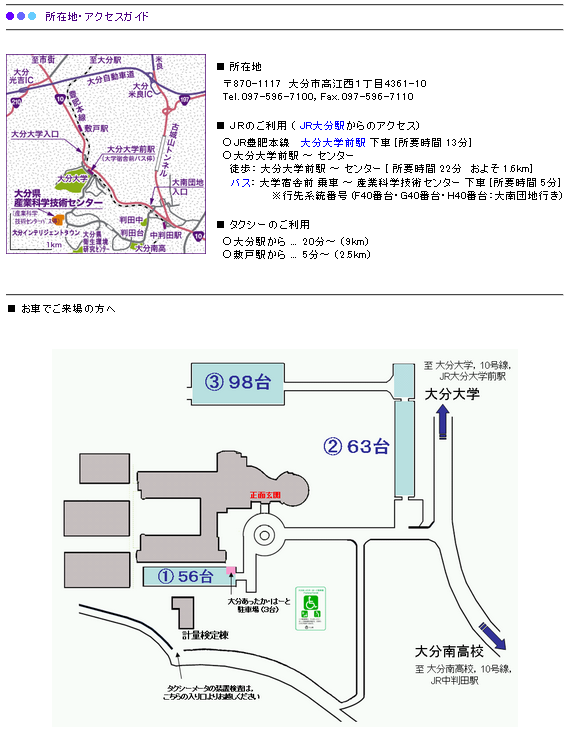 事務所名：TEL：TEL：住所：FAX：FAX：参加者氏名部署名役職Ｅメールアドレス：（当センターメール便をご希望の方のみ）Ｅメールアドレス：（当センターメール便をご希望の方のみ）メール便登録済の方はチェックをお願いします　　　　　□Ｅメールアドレス：（当センターメール便をご希望の方のみ）Ｅメールアドレス：（当センターメール便をご希望の方のみ）メール便登録済の方はチェックをお願いします　　　　　□